Lab Report: Which Binder is the Best?Researcher Names:Hypothesis:Materials:Terracotta potHammerTowel or clothElmer’s glueSuper glueEpoxyRubber cementB72 adhesiveObservations of terracotta pot before restoration:Procedure:1. 2. 3. Data TableConclusion:NORTH CAROLINA MUSEUM OF ART: CONSERVATION LABORATORYEXAMINATION REPORTConstruction:Condition:NORTH CAROLINA MUSEUM OF ART CONSERVATION LABORATORYRECOMMENDED TREATMENTProposed Treatment Plan:Proposed Treatment—Additional Comments:NORTH CAROLINA MUSEUM OF ART: CONSERVATION LABORATORYTREATMENT REPORTProposed Treatment Plan: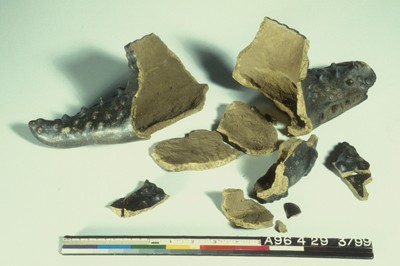 Crocodile Effigy Vessel before conservationBinderObservationsSuper glueEpoxyRubber cementB72 adhesiveArtist:Treatment Number:Title:Date:Size:Materials:Examiner:Examination Date(s):Treatment Number:Artist:Title:Examiner:Examination Date(s):Treatment Number:96.4.29Artist:Unknown New World, Costa Rican, Guanacaste-Nicoya ZoneTitle:Crocodile Effigy VesselExaminer:William P. BrownExamination Date(s):April 1999Sized edges of broken pieces with dilute B-72. Kept sizing to inside 2/3 of edge to avoid staining exterior skin along edges.Glued pieces together with B-72 glue.Reinforced the glue joints from the interior with B-72 bulked with fumed silica.Sized edges of glue joints with Soluvar to serve as a masking for the fills.Filled losses along joints with Latex Spackle toned with dry pigment. When the Soluvar was removed ghosting from the fill material came away.Inpainted fills with watercolor.